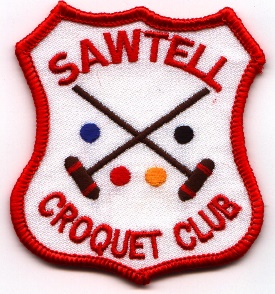 SAWTELL CROQUET CLUB Inc.4 days of GC AT SAWTELL GOLF CROQUET  Friday 2nd to Monday 5th AUGUST 2024Double Round Robin – Level and Handicap playBLOCK PLAY3 COURTS International Balls.Entry Fee $60 per player.(Entries restricted to up to 6 members from any one Club and will be accepted in strict order of payment.)Billets are available if required(Includes Morning/Afternoon Tea and Finger Food at Presentation)Light Luncheon available at the clubhouse.ENTER NOWEntries Close 22nd July 2024All entries will be confirmed by email.Tournament Secretary, P.O. Box 86 SAWTELL NSW 2452Phone: Jenny Arnold 0411197452  Email sawtellcroquet13@gmail.comWebsite. www.sawtellcroquetclub.com.auENTRY FORMSAWTELL CROQUET CLUB Inc. - 4 days of Golf CroquetAugust 2 – 5, 2024NAME ___________________________________________________ADDRESS _____________________________________________________ PHONE _____________ EMAIL ___________________________________HANDICAP ____    INDEX _______ (Please advise of any change before the event)CLUB________________________________________   ACA ID No ______Please enclose your entry fee of $60.AMOUNT ENCLOSED: ______Direct deposit – BCU (Banana Coast Credit Union) BSB 533 000 – A/c 32829679Ref. GC and your surnamePlease return to Tournament Secretary – Email sawtellcroquet13@gmail.comor P.O. Box 86 SAWTELL NSW 2452Phone: Jenny Arnold 0411197452